K9R12/3N-230X1S11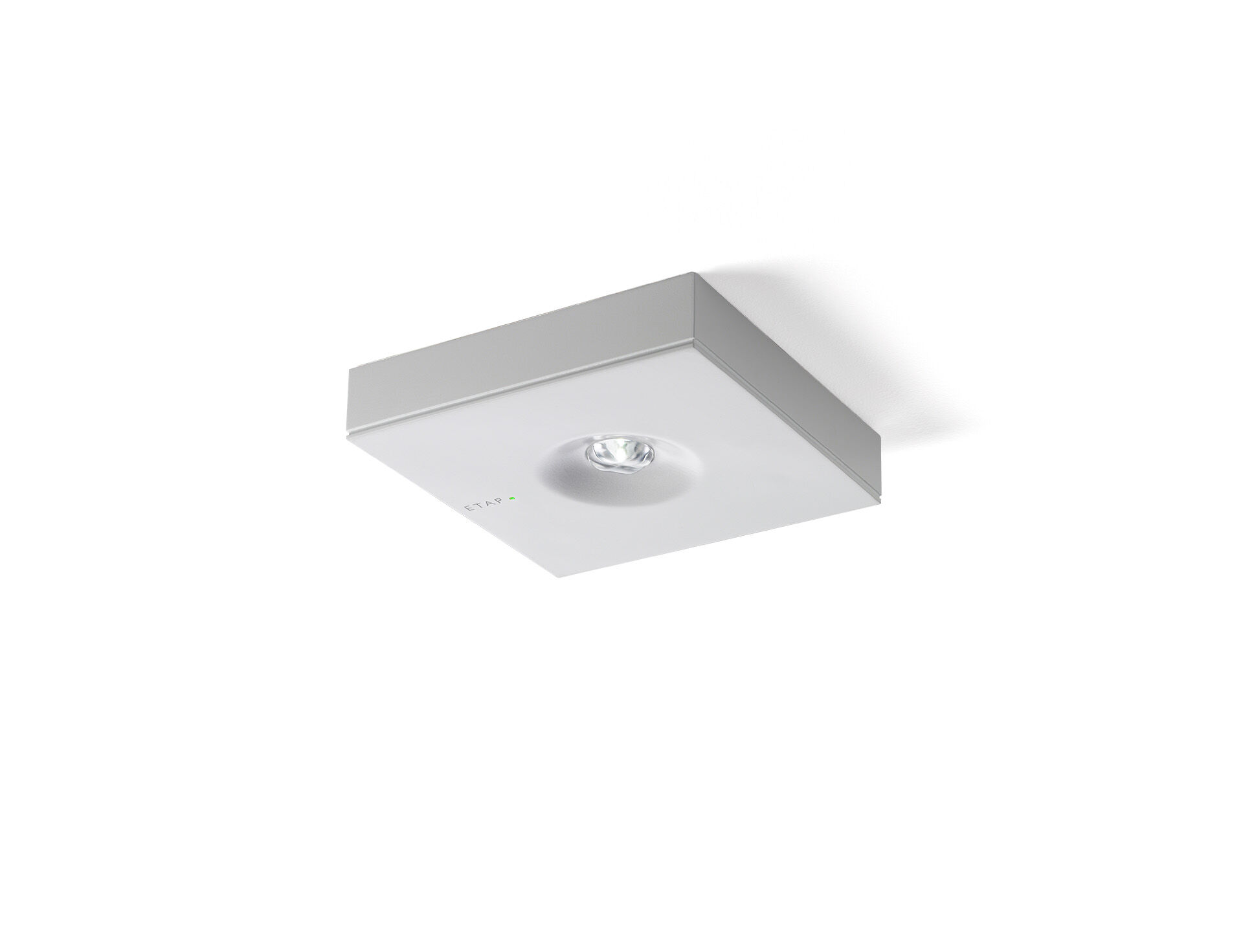 Minimalistisk design square Nödbelysning för belysning av öppna ytor. Ytmontage.Central strömtillförsel.Dimensioner: 152 mm x 152 mm x 32 mm.Armaturhus i lackad Zamak med försänkt optik. Montageplatta i polykarbonat. Automatisk anslutning (upp till 2.5 mm²).Kvadratisk ljusdistribution optimerad för att undvika mörka fält.Lumen nödläge: 300 lm.Energiförbrukning: 3.9 W.Avstånd öppna ytor: Vid en installationshöjd på 2.8 m får man 1 lux på golvnivån med ett c/c-avstånd (“b”) på 12.0 m.  Avstånd öppna ytor: Vid en installationshöjd på 2.8 m får man 0.5 lux på golvnivån med ett c/c-avstånd (“b”) på 12.0 m.Spänning: 220-230V.Automatisk funktionstest varje vecka, batterikapacitetstest var 13:e vecka i enlighet med SS-EN 50172 och SS-EN62034. Övervakning och styrning via SALI för centralt underhåll. Polaritetsoberoende via 2-tråds buskommunikation.Isoleringsklass: class II.Fotobiologisk säkerhet EN 62471: RISK GROUP 1 UNLIMITED.Pulverlackerad zamak armaturhus, RAL9003 - vit (strukturlack).IP-klassning: IP42.IK-klassning: IK04.Glödtrådstest: 850°C.5 års garanti på armatur, ljuskälla, drivenhet och batteri.Certifieringar: CE, ENEC.Armaturen har utvecklats och framställts enligt standard EN 60598-1 i ett företag som är ISO 9001 och ISO 14001-certifierat.